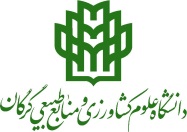 فرم شماره 1- فرم تسویه حساب مالی فرصت تحقیقاتی کوتاه مدت دانشجویان دوره دکتری در دانشگاه علوم کشاورزی ومنابع طبیعی گرگاناقدام کنندهفرایند تسویه حساب مالی فرصت تحقیقاتی کوتاه مدت(الف) این قسمت توسط دانشجو تکمیل می شودجناب آقای/سرکار خانم   ................................... استاد محترم راهنمای فرصت مطالعاتیبا سلام، احتراما  اینجانب ................................دانشجوی دکتری رشته ...........................  از دانشگاه/موسسه ..................................... که به عنوان فرصت تحقیقاتی کوتاه مدت در دانشگاه علوم کشاورزی و منابع طبیعی گرگان مشغول تحقیق بوده، دوره را با موفقیت به اتمام رساندهام و مبلغ ........................... ریال بابت .................... طبق  فاکتور و صورتجلسه هزینه پیوست هزینه کردهام. خواهشمند است در صورت تایید نسبت به پرداخت آن مساعدت لازم مبذول گردد.            تاریخ و امضاي دانشجو:(ب)استاد راهنمای فرصتمدیر محترم گروه ...............................  با سلام، گزارش نهایی، فاکتورهای ارائه شده، صورتجلسه هزینههای مصرفی و مبالغ آنها مورد تایید میباشند.                              نام و نام‌ خانوادگي استاد راهنما:                                     امضا و تاريخ:(ج) مدیر گروهرییس محترم دانشکده ...................   با سلام، فاکتورهای ارائه شده، صورتجلسه هزینههای مصرفی و مبالغ آنها مورد تایید می باشد. به پیوست یک نسخه از گزارش علمی نهایی تقدیم میشود.                                                                                      نام و نام خانوادگی مدیر گروه:                                                                                                                  امضا و تاریخ(د) رئیس دانشکدهمعاون محترم آموزشی و تحصیلات تکمیلی دانشگاهبا سلام، احتراما ضمن تایید فاکتورهای هزینهای خرید، تعمیر یا ساخت تجهیزات و صورتجلسه مواد مصرفی، خواهشمند است دستور فرمایید نسبت به پرداخت هزینههای انجام شده در دوره فرصت مطالعاتی دانشجوی فوق مطابق شیوهنامه مربوط مساعدت لازم مبذول گردد. به پیوست یک نسخه از حکم بورس، گزارش نهایی مختصر، فاکتورهای هزینهای، تجهیزات و صورتجلسه مواد مصرفی نامبرده ارسال میگردد.     نام و نام خانوادگی رئیس دانشکده:                                                         امضا و تاريخ:                                                                                شماره و تاریخ دبیرخانه دانشکده:	(ه) معاون آموزشی و تحصیلات تکمیلی دانشگاهمعاون محترم اداری و مالی و توسعه منابع با سلام، احتراما تایید میگردد هزینههای انجام شده در دوره فرصت مطالعاتی دانشجوی فوق مطابق شیوهنامه مربوط میباشد. خواهشمند است نسبت به  پرداخت مبلغ ............................ ریال در بخش گرنت استاد راهنما، و مبلغ .................................... ریال در بخش مواد و تجهیزات مصرفی و خدمات انفورماتیک (تماما به حساب استاد راهنما) دستور اقدام مقتضی صادر گردد.به پیوست یک نسخه از حکم بورس، فاکتورهای هزینهای، تجهیزات و صورتجلسه مواد مصرفی نامبرده ارسال می گردد. درضمن مطابق اجاره نامه پیوست به شماره .............. و تاریخ................ خواهشمند است مبلغ ...................... ریال بابت هزینه مسکن به حساب دانشجو واریز گردد.    نام و نام خانوادگی معاون معاون آموزشی و تحصیلات تکمیلی دانشگاه:                               امضا:     شماره و تاریخ دبیرخانه معاونت معاون آموزشی و تحصیلات تکمیلی دانشگاه:(معاون اداری، مالی و توسعه منابع دانشگاهمدیر محترم امور مالی دانشگاهبا سلاممقرر فرمایید مطابق شیوهنامه اجرایی و استاد پیوست برابر منابع فوق اقدام فرمایید.                                          معاون اداری و مالی توسعه منابع      تاریخ و امضاء: